Fleetwood Town Council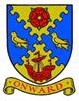 Onward to a Better FutureYou are summoned to attend a Meeting of the Full     Council to be held on Tuesday 28 February 2023 at 7.00pm    at North Euston HotelIrene Tonge – Signature:   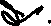 Agenda 3757Opening of the meeting. Chairman3758To receive apologies for absence. Chairman3759To record Disclosable Pecuniary Interests from members (including their spouses, civil partners, or partners) in any item to be discussed. Committee members MUST NOT make representations or vote on the matter therein. Chairman3760To record Other (Personal or Prejudicial) Interests from members in any item to be discussed. Committee members should state if they need to bar themselves from discussion and voting on any related matters. Chairman.3761To Consider and approve the minutes of the Full Council meeting of 31 January 2023. (attached). All3762To adjourn the meeting for a period of (1) of public participation. Please note the Council cannot make any decision on any matter raised which has not already been included on the formal agenda; such items may be considered for future meetings. ChairmanFleetwood Area PoliceMOP 3763To reconsider and approve the Grant Aid application from Natalie Bell, which was deferred for further information from Octobers FCM. Members to note the minutes from the Oct meeting below. ChairmanMinutes from Oct 25 FCM: Following questions to the applicant(s) it was agreed that further details are required in regard to a breakdown of costs. There  were also some issues regarding the business side. Natalie confirmed that she has not applied to any other funding bodies and also that they will be funding the staff themselves, one of which will be a trained Health Visitor. Clerk said she would ask the CEDO to point them in the direction of other funding bodies but in the meantime, she could contact Sara Ordonez at Wyre Council who can give her information on the Walney funding stream. Cllr Beavers mentioned that there is already a similar organisation in Fleetwood (Milton Street). Cllr Crawford proposed we should defer for further information and to give them chance to seek other funding; Cllr Smith seconded the motion.3764To consider and approve the Grant aid application from David Pearce for the maintenance of the memorials. Chairman3765Following the Limited Review and interim conclusion of the 2021/22 External Audit dated 28 September 2022, the final full review and paperwork was rec’d on 28 January and published on the Website; invoice for payment enclosed (see item 3765). 3766AccountsTo consider and approve Invoices:£720.00 for PKF Littlejohn for the External Audit.£357.60 for work on the Tree Banners for Festive Lights - Panther Press.£32.00 for Drinks at the Marine Hall on Festive Lights Switch-on night (25/11/22).£112.50 Jars of Joy event for the people at the Warm HubRegular payments, automated payments, pre-approved payments, using delegated powers. To consider and approve all payments on the information sheet on page 2.SalariesTo consider and approve February salaries for the Clerk and CEDO including Tax-NI and Pension Contributions as documented on the information sheet on page 2.CreditsTo note £500 Warm Spaces Grant received from LCC.ChargesTo note bank charges of £13.003767To note the bank reconciliation. Clerk3768To consider and approve the quote for 2022/23 Internal Audit .3769To note planning applications to be considered by members and agree any actions to be taken or responses to the planning authority.3770To discuss and approve for FTC to support the upcoming King’s Coronation. Chairman/CEDO3771To adjourn the meeting for a period of (2) of public participation raised, which has not already been included on the formal agenda; such items may be considered for future meetings.3772To reconvene the meeting.3773Members to note the suggestion discussed at last month’s meeting regarding a Banking Hub for Fleetwood has had to be deferred until next meeting.3774To note the date and time of next meeting is  28 March 2023